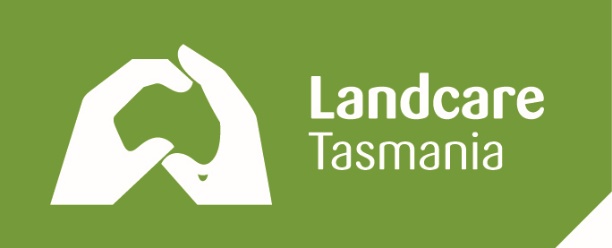 ANNUAL GENERAL MEETINGFRIDAY 25th  NOVEMBER 2022NOMINATION FORMFor election to the Members Council of Landcare TasmaniaNomination of (name of person nominated): Address: Town/City:					State:			Postcode:Phone:						Mobile: Email: Nominations for election to the Members Council must be received by the Public Officer at the address below at least seven days prior to the Annual General Meeting.The nominated person accepts this nomination and confirms that they are either:A member of a ‘care’ group which is a current financial member of Landcare Tasmania	A financial member of the Landcare Tasmania individual membership category 			(Please indicate the membership that applies)Signature of nominated person:					 Date: Nominated by (member group representative): Name of member group: Signature of nominator: 					Date: Please return to the Public Officer, Landcare Tasmania, PO Box 4791, Bathurst Street, Hobart 7000, or via email to support@landcaretas.org.auFor more information contact Landcare Tasmania on 03 6234 7117Nominations received after 5pm on Thursday 17th November will not be considered.OFFICE USE ONLY:Date received: .................................		Membership status confirmed: ..................................Validity of nomination: ...................................	Signature of Public Officer: ........................................